МУНИЦИПАЛЬНОЕ БЮДЖЕТНОЕ ОБЩЕОБРАЗОВАТ ГЛЬНОЕ УЧРЕЖДЕНИЕ МО «КОШЕХАБЛЬСКИЙ РАЙОН» «СРЕДНЯЯ ОБЩЕОБРАЗОВАТЕЛЬНАЯ ШКОЛА № 6»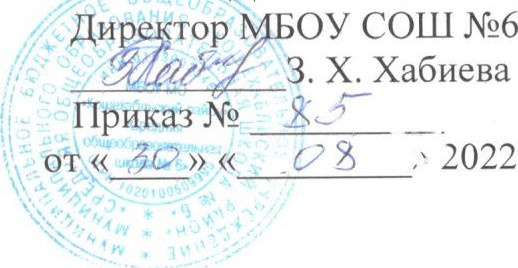 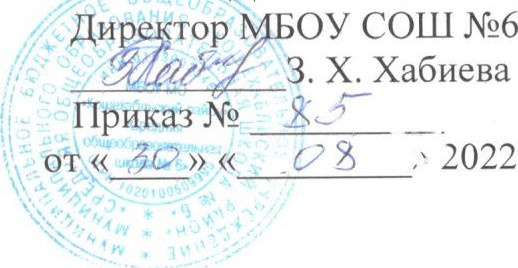 РАБОЧАЯ ПРОГРАММАУЧЕБНОГО ПРЕДМЕТАБИОЛОГИИ ДЛЯ 5-9 КЛАССОВС ИСПОЛЬЗОВАНИЕМ ОБОРУДОВАНИЯ«ТОЧКА РОСТА»Составитель программы: учитель биологииФонсков Андрей Николаевич                                                                 2022-2023 учебный годПояснительная записка Направленность.  Программа по внеурочной деятельности "Живая лаборатория» является   программой естественнонаучной и технологической направленности по биологии с использованием оборудования «Точка роста» в рамках нацпроекта «Образование» по курсу «Биология» для  7 классов. Предусматривает знакомство с теорией и практикой  проведения опыта, получения новых знаний.Новизна  Программа по внеурочной деятельности  ориентирована на создание у школьников правильного представления о биологии и зоологии, на расширение знаний и приобретение практических навыков проведения опытов. Умение формулировать цели работы, оформлять результаты работы.  В содержание курса «Живая лаборатория»  входят аспекты различных знаний из предметов     естественнонаучного цикла, которые систематизирует знания в области биологии и зоологии, полученные учащимися в процессе обучения в школе, и способствует у них развитию цельного представления в области предметов естественно – научного цикла.В условиях перехода Российского образования на ФГОС происходи изменение образовательной парадигмы, которая затрагивает все компоненты изучения биологии. Введение в действие новых федеральных государственных образовательных стандартов в корне изменило концептуальный подход в учебном и воспитательном процессе младших школьников. Современная образовательная деятельность, в отличие от былых подходов, направлена не столько на достижение результатов в области предметных знаний, сколько на личностный рост ребенка, умение адекватно анализировать и оценивать ситуацию, стремление к самообразованию.Обучение по новым образовательным стандартам также предусматривает внеурочную деятельность. Внеурочная деятельность может найти свое отображение в организации различных кружков, ролевых игр, семинаров и конференций, художественных конкурсов, что, безусловно, способствует раскрытию внутреннего потенциала каждого ученика, развитие и поддержание его таланта.Ключевым звеном в изучении биологии является натуралистический подход и практическая деятельность. На данной стадии очень важно помочь школьнику осознать необходимость приобретаемых навыков, познаний, умений. Способность учиться поддерживается формированием универсальных учебных действий, которое подразумевает создание мотивации, определение и постановка целей, поиск эффективных методов их достижения.Одним из важнейших требований к биологическому образованию в современных условиях является овладение учащимися практическими умениями и навыками.Программа по внеурочной деятельности  «Живая лаборатория» соответствует целям ФГОС и обладает новизной для учащихся и направлена на формирование у учащихся интереса к биологии, развитие любознательности, расширение знаний о живом мире, на более глубокое развитие практических умений, через обучение учащихся моделировать, отработку практических умений и применение полученных знаний на практике. Кроме того он подготавливает учащихся к изучению биологии в старших классах. Помимо всего выше сказанного, у ученика есть прекрасная возможность более глубоко познакомиться с предметом, понять всю его привлекательность и значимость, а значит, посвятить себя в будущем именно биологии. Для этого у школьника будет возможность принимать участие в предметных неделях, научно-практических конференциях, олимпиадах различного уровня. В рамках данного курса запланированы лабораторные работы и практические занятия, проекты, экскурсии. Программа кружка«Живая лаборатория» должна не только сформировать базовые знания и умения, необходимые ученику в изучении основных разделов биологии, но и помочь в становлении устойчивого познавательного интереса к предмету, заложить основы жизненно важных компетенций.На биологию в 7 классах выделен всего 1 час и этого порой не хватает для проведения лабораторных работ и других занятий с практической направленностью, но по программе спланировано большое количество лабораторных работ, поэтому возникла идея создания кружка«Живая лаборатория».До введения в действие нового Стандарта, в образовательной системе имелось четкое описание всех учебных процессов, разработаны четкие дидактические и методические материалы по каждому отдельно взятому предмету. На сегодняшний день учитель имеет возможность самостоятельно разрабатывать концепцию работы с классом, учитывая индивидуальность каждого школьника. В программу кружка включены различные виды деятельности, которые помогут развитию компетенций учащихся. Ученики 7 классов находятся в том возрасте, когда их сознание максимально открыто к восприятию любой информации. Они отличаются своей непосредственностью, доверчивостью, любознательностью. Эти качества являются благодатной почвой для взращивания у учащихсяуниверсальных учебных действий в учебных ситуациях. При организации процесса                    обучения на занятиях кружка в 7 классах необходимо обратить внимание на следующие аспекты:использование личностно-ориентированных технологий (технология развития критического мышления, технология проблемного обучения, технология обучения в сотрудничестве, кейс- технология, метод проектов);организация проектной деятельности школьников и проведение занятия-проекта, позволяющих школьникам представить индивидуальные (или групповые) проекты по выбранной теме;организация исследовательской деятельности и защита исследовательской работы на научной конференции;использование техник и приемов, позволяющих оценить динамику формирования метапредметных универсальных действий на занятиях;создание портфолио ученика, позволяющее оценивать его личностный рост при изучении тем кружка «Живая лаборатория».Цель и задачиЦелью занятий по внеурочной деятельности является более глубокое и осмысленное усвоение практической составляющей школьной биологии. Главная цель курса заключается в том, чтобы ученик под руководством учителя, а впоследствии самостоятельно, определял основные этапы биологического разнообразия на Земле, неоднородность организмов в пространстве и во времени на основе комплексного изучения организмов нашей планеты. Изучение биологии на этой ступени основного общего образования должно быть направлено на решение следующих задач:сформировать систему научных знаний о единстве живой природы, закономерностях ее развития, исторически быстром сокращении биологического разнообразия в биосфере, в результате деятельности человека в том числе;систематизировать сформированные начальные представлений о биологических объектах, процессах, явлениях, закономерностях, об экосистемной организации жизни, о взаимосвязи живого и неживого в биосфере;приобрести опыт использования методов биологической науки и проведения несложных биологических экспериментов для изучения живых организмов, и связи человека с ним;сформировать основы экологической грамотности, способность оценивать последствия деятельности человека в природе;сформировать способность выбирать целевые и смысловые установки в своих действиях и поступках по отношению к живой природе, осознание необходимости действий по сохранению биоразнообразия и природных местообитаний видов живых организмов;сформировать представления о значении биологической науки в решении проблем необходимости рационального природопользования;освоение приемов выращивания и размножения растений и животных в домашних условий и ухода за ними.На внеурочную деятельность отводится 70 часов. Материал программы разделен на занятия, им предшествует «Введение», в котором учащиеся знакомятся с правилами поведения в лаборатории, проходят инструктаж. Во время каждого занятия ученики могут почувствовать себя в роли ученых- биологов различных направлений биологических специальностей. Содержание данного курса строится на основе деятельностного подхода: с помощью проведения различных опытов и экспериментов	ученики отвечают на вопросы, приобретают не только умения работать с лабораторным        оборудованием, но и описывать, сравнивать, анализировать полученные результаты и делать выводы.Структура программыОсвоение данного курса целесообразно проводить параллельно с изучением теоретического материала. На уроках биологии в 5-7 классах закладываются основы многих практических умений школьников, которыми они будут пользоваться во всех последующих курсах изучения биологии. Этим обусловлена актуальность подобного курса, изучение содержания которого важно для дальнейшего освоения содержания программы по биологии. Количество практических умений и навыков, которые учащиеся должны усвоить на уроках достаточно велико, поэтому введение кружка «Живая лаборатория» в 7 классах будет дополнительной возможностью учителю более качественно организовать процесс усвоения необходимых практических умений учащимися в процессе обучения. Рабочая программа по внеурочной деятельности «Живая лаборатория» направлена на закрепление теоретического материала изучаемого на уроках биологии, на отработку практических умений учащихся, а также на развитие кругозора учащихся.Формы работы: лабораторные работы, творческие мастерские, экскурсии, творческие проекты, мини-конференции с презентациями (при активном внедрении проектного метода, вариативности использования ресурсной базы, активного вовлечения учащихся в самостоятельную проектную и исследовательскую работу). При этом обязательным является создание условий для организации самостоятельной работы учащихся как индивидуально, так и в группах.Организуя учебный процесс по биологии, необходимо обратить особое внимание на общеобразовательное значение предмета. Изучение биологии формирует не только определенную систему предметных знаний и целый ряд специальных практических умений, но также комплекс общеучебных умений, необходимых для: познания и изучения окружающей среды; выявления причинно-следственных связей; сравнения объектов, процессов и явлений; моделирования и проектирования; в ресурсах ИНТЕРНЕТ, статистических материалах; соблюдения норм поведения в окружающей среде; оценивания своей деятельности с точки зрения нравственных, правовых норм, эстетических ценностей.Ожидаемые результыЛичностные результатыЗнания основных принципов и правил отношения к живой природе.Сформированность познавательных интересов и мотивов направленных на изучение живой природы, интеллектуальных умений (доказывать, троить рассуждения, анализировать, сравнивать, делать выводы и другое), эстетического отношения к живым объектам.Метапредметные результатыОвладение составляющими исследовательской и проектной деятельности: умение видеть проблему, ставить вопросы, выдвигать гипотезы, давать определения понятиям, классифицировать, наблюдать, проводить эксперименты, делать выводы и заключения, структурировать материал, объяснять, доказывать, защищать свои идеи.Умение работать с разными источниками биологической информации, анализировать и оценивать информацию, преобразовывать информацию из одной формы в другую.Умение адекватно использовать речевые средства для дискуссии и аргументации своей позиции, сравнивать разные точки зрения, аргументировать свою точку зрения, отстаивать свою позицию.Предметные результаты:В познавательной (интеллектуальной) сфере:Выделение существенных признаков биологических объектов (отличительных признаков живых организмов; клеток и организмов растений, животных, грибов и бактерий; экосистем) и процессов (обмен веществ и превращение энергии, питание, дыхание, выделение, транспорт веществ, рост, развитие, размножение).Необходимость защиты окружающей среды; соблюдения мер профилактики заболеваний, вызываемых растениями, животными, бактериями, грибами и вирусами.Классификация - определение принадлежности биологических объектов к определенной систематической группе.Объяснение роли биологии в практической деятельности людей; места и роли человека в природе; роли различных организмов в жизни человека; значения биологического разнообразия для сохранения биосферы.Различение на таблицах частей и органоидов клетки, на живых объектах и таблицах органов цветкового растения, органов и систем органов животных, наиболее распространенных растений и домашних животных; съедобных и ядовитых грибов; опасных для человека растений и животных.Сравнение биологических объектов и процессов, умение делать выводы и умозаключения на основе сравнения.Выявление приспособлений организмов к среде обитания; взаимосвязей между особенностями строения клеток, тканей.Овладение методами биологической науки: наблюдение и описание биологических объектов и процессов; постановка биологических экспериментов и объяснение их результатов.В ценностно-ориентационной сфере:Знание основных правил поведения в природе.Анализ и оценка последствий деятельности человека в природе.В сфере трудовой деятельности:Знание и соблюдение правил работы в кабинете биологии.Соблюдение ТБ и правил работы в лаборатории с биологическими приборами и инструментами (колбы, пробирки, предметные стекла, препаровальные иглы, скальпели, лупы, микроскопы).В сфере физической деятельности:Освоение приемов оказания первой помощи при отравлении ядовитыми грибами, растениями, укусах животных, выращивания и размножения культурных растений ухода за ними.В эстетической сфере:Овладение умением оценивать с эстетической точки зрения объекты живой природы.Каждое занятие построено на том, что ученик может почувствовать себя в роли ученого биолога, занимающегося различными направлениями биологии:Ботаника - наука о растениях.Зоология - наука, предметом изучения которой являются представители царства животных.Микробиология - наука о бактериях. Разделы микробиологии: бактериология, вирусология.Биохимия - наука о химическом составе клеток и организмов.Цитология - раздел биологии, изучающий клетки, их строение, функции и процессы. Гистология- раздел биологии, изучающий строение тканей организмов.Физиология - наука о жизненных процессах.Эмбриология - наука о развитии организмов.Этология - дисциплина зоологии, изучающая поведение животных.Экология - наука о взаимодействиях организмов с окружающей средой.Антропология - наука, занимающихся изучением человека, его происхождения, развития.Бактериология - наука о бактериях.Биогеография	-	наука	изучает	закономерности	географического	распространения	и распределения организмов.Биогеоценология	-	научная	дисциплина,	исследующая	строение	и	функционирование биогеоценозов.Дендрология - раздел ботаники, предметом изучения которого являются деревья. Систематика - научная дисциплина, о классификации живых организмов.Микология - наука о грибах.Морфология изучает внешнее строение организма.Наука о водорослях называется альгологией.Орнитология - раздел зоологии, посвященный изучению птиц.Календарно-тематическое планированиеИспользуемая литератураБиологическое разнообразие. Водоросли и грибы. Автор: Мухин В. А., Издание: Феникс: 2020.Ботаника. Автор: Лазаревич С. В. Издание: ИВЦ Минфина: 2020.Ботаника. Автор: Родионова А. С., Скупченко В. Б., Малышева О. Н., Джикович Ю. В. Издание: Академия: 2020.Ботаника. Автор: Зайчикова С. Г., Барабанов Е. И. Издание: ГЭОТАР-Медиа: 2020.Ботаника. Курс альгологии и микологии Издание: МГУ: 2011Ботаника. Руководство по учебной практике для студентов Автор: Анцышкина А. М., Барабанов Е. И., Мостова Л. В. Издание: Медицинское информационное агентство: 2011Введение в экологию растений Автор: Афанасьева Н. Б., Березина Н. А. Издание: Издательство МГУ: 2011Естествознание. Ботаника Автор: Долгачева В. С., Алексахина Е. М. Издание: Академия: 2012№ занятияТема занятияТема занятияКол-во   часовСодержание      Планируемые  результатыДатаДатаДатаДата№ занятияТема занятияТема занятияКол-во   часовСодержание      Планируемые  результатыПланФактФактФакт1.2Введение.Знакомство с лабораторией.Введение.Знакомство с лабораторией.2Т/Б при работе соборудованием в лаборатории.Выбор тем проектов учащимся3.4Фенология -раздел ботаники. Натуралисты.Фенология -раздел ботаники. Натуралисты.2Экскурсия«Живая и неживая  природа»Отчёт об экскурсии (сравнение объектовживой и неживой природы, формулирование вывода о различиях тел живой и неживой природы)5.6Антропология.Антропология.2Творческая мастерская«Лента времени»Лента времени, как доказательство эволюции человека (жизнь и занятия человека наразных этапах его развития)7.8Юные фенологи.Юные фенологи.2Лабораторная работа №1«Развитие семени фасоли»Макет этапов развития семени фасоли9.10Почувствуй себя ученым.Почувствуй себя ученым.2Творческая мастерская«Наблюдаем и исследуем»Презентация опыта работы групп11,12Исследователи, открывающие невидимое.Исследователи, открывающие невидимое.      2Лабораторная работа №2«Изучение строения микроскопа»Алгоритм работы с микроскопом.Работа по выполнению биологического рисунка на основе рассмотренного микропрепарата13,14Цитология- наук  о клетке.22Творческая мастерская«Создание модели клетки из пластилина»Модель клетки15,16Гистология- наука  о тканях.22Лабораторная работа №3«Строение тканейживотного организма»Презентация «Строение тканей своих наблюдений под микроскопом»17,18Биохимия.22Лабораторная работа №4«Химический составРастений»Кластер (по результатам опытов)19,20Физиология.2Лабораторная работа №5«Исследование процесса испарения водылистьями»Кластер (по результатам опытов)21.22Эволюционное учение.       2Творческая мастерская«Живое из живого» (опыт Реди)Фотоотчет23,24Библиографы.Интересныефакты из жизни ученых.2Творческая мастерская«Великие естествоиспытатели»Картотека великих естествоиспытателей25,26Классификация организмов.Основысистематики.2Творческая мастерская«Классификация живых организмов»Конструктор Царств живой природы как наглядного пособия для классификации живых организмов27,28Вирусология- вногу со временем.2Творческая мастерская«Портрет вируса»Фотоколлекция, выставка рисунков,презентация29,30Бактериология.2Творческая мастерская«Изготовление бактерий»Модель бактериальной клетки, презентация31,32Альгология-наука о водорослях.2Лабораторная работа №6«Строение водорослей»Кластер, биологический рисунок, презентация33,34Зоология и протозоология.2Лабораторная работа №7«Рассматриваниепростейших под микроскопом»Кластер, биологический рисунок, презентация35,36Наука о грибах- микология. 2Лабораторная работа №8«Выращивание плесени, рассматривание её под микроскопом»Приготовление микропрепарата, фотографии, презентация37,38Орнитологияизучает птиц.2Творческая мастерскаяИзготовление кормушекВыставка кормушек, презентация,фотоальбомВыставка кормушек, презентация,фотоальбом39,40Становлениеэкологии.2Творческая мастерская«Кто, где живет?»Игра «Кто, где живет?»Игра «Кто, где живет?»41,42Развитиефизиологии растений.2Лабораторная работа №9«Влияния воды, света и температуры на рост растений»Кластер, презентацияКластер, презентация43,44Искусственная экосистема-Аквариум.2Творческая мастерская«Создание аквариума»Макет аквариумаМакет аквариума45,46Природные сообщества.              2Творческая мастерская«Лента природных сообществ»Лента природных сообществЛента природных сообществ47,48Зоогеография как наука.2Творческая мастерская Распределение организмов на карте мира, проживающих вразных природных зонахТворческая мастерская Распределение организмов на карте мира, проживающих вразных природных зонахИгра - путаница49,50Наука о деревьях- дендрология.2Экскурсия«Изучение состояния  деревьев»Экскурсия«Изучение состояния  деревьев»Картотека и фотоколлаж деревьев51,52Поведение в биологии- этология.2Лабораторная работа № 10 «Наблюдение за поведением домашнегопитомца»Лабораторная работа № 10 «Наблюдение за поведением домашнегопитомца»Дневник наблюдений53,54Фольклористы.2Творческая мастерская«Знакомство с растениями или животными»Творческая мастерская«Знакомство с растениями или животными»Легенда55,56Ископаемые останки в науке палеонтология.   2Творческая мастерская Работа с изображениями останков человека и ихописаниеТворческая мастерская Работа с изображениями останков человека и ихописаниеФотокаллаж57,58Изучаем растения- ботаника.2Творческая мастерская«Изготовлениепростейшего гербария цветкового растения»Творческая мастерская«Изготовлениепростейшего гербария цветкового растения»Гербарий59,60Следуем по стопам животных.2Творческая мастерская«Узнай по контуру животное»Творческая мастерская«Узнай по контуру животное»Игра59,60Игра61,62Наука зоология.             2Лабораторная работа№11 «Наблюдение за передвижениемживотных»Кластер, презентация61,62Кластер, презентация63,64Цветоводство.2Творческая мастерская«Создание клумбы»Творческая мастерская«Создание клумбы»Клумба или кашпо65,66Развитие экотуризма в России.2Творческая мастерская Виртуальное путешествие по КраснойКнигеТворческая мастерская Виртуальное путешествие по КраснойКнигеМаршрут виртуальной экскурсии67,68По страницам Красной книги Адыгеи     2Красная книга АдыгеиКрасная книга Адыгеи69,70Итоговое занятие. Защита проектов.     2